Характеристика представителей карбоновых кислотФормулаНазываютКласс-ютПолучаютВстречаютсяПрименяютДополнениеДополнение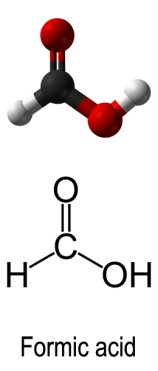 Муравьиная (метановая)Одноосновная,предельнаяОкислением альдегидов.Взаимодействием гидроксида натрия с угарным газом (при повышенной температуре и давлении) с последующим кислотным гидролизом формиата натрия.В «яде»: медуз, крапивы, муравьев, в хвое ели,в поте животных,в выхлопных газах, промышленных дымахИздавна для лечения ревматизма;для получения эфира с цветочным запахом.в пищевой промышленности используется как консервант (пищевая добавка Е236)Муравьиная кислота в отличие от других вступает в реакцию «серебряного зеркала»Муравьиная, уксусная и стеариновая кислоты являются гомологами. Сила карбоновых кислот падает с увеличением R, т. е. HCOOH>CH3COOH> …>C17H35COOHМуравьиная кислота в отличие от других вступает в реакцию «серебряного зеркала»Муравьиная, уксусная и стеариновая кислоты являются гомологами. Сила карбоновых кислот падает с увеличением R, т. е. HCOOH>CH3COOH> …>C17H35COOHКак уменьшить жжение после ожогов крапивой?HCOOH +NaHCO3HCOONa+H2O+CO2Как уменьшить жжение после ожогов крапивой?HCOOH +NaHCO3HCOONa+H2O+CO2Как уменьшить жжение после ожогов крапивой?HCOOH +NaHCO3HCOONa+H2O+CO2Как уменьшить жжение после ожогов крапивой?HCOOH +NaHCO3HCOONa+H2O+CO2Как уменьшить жжение после ожогов крапивой?HCOOH +NaHCO3HCOONa+H2O+CO2Как уменьшить жжение после ожогов крапивой?HCOOH +NaHCO3HCOONa+H2O+CO2Муравьиная кислота в отличие от других вступает в реакцию «серебряного зеркала»Муравьиная, уксусная и стеариновая кислоты являются гомологами. Сила карбоновых кислот падает с увеличением R, т. е. HCOOH>CH3COOH> …>C17H35COOHМуравьиная кислота в отличие от других вступает в реакцию «серебряного зеркала»Муравьиная, уксусная и стеариновая кислоты являются гомологами. Сила карбоновых кислот падает с увеличением R, т. е. HCOOH>CH3COOH> …>C17H35COOH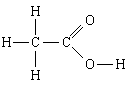 Уксусная (этановая)Предельная, одноосновная1.Окислением алканов, алкеновспиртов, альдегидов.Скисанием вина на воздухе или под действием ферментов.гидролизом функциональных производных.в плодах и растительных соках.продукт жизнедеятельности бактерий при уксуснокислом брожении. составляет до 85% всех органических кислот в зерне пшеницы и кукурузы. в свободном виде и в виде различных сложных эфиров в яблоках. Широко применяется в пищевой промышленности при изготовлении различных маринадов, используется как консервант (пищевая добавка Е260)Муравьиная кислота в отличие от других вступает в реакцию «серебряного зеркала»Муравьиная, уксусная и стеариновая кислоты являются гомологами. Сила карбоновых кислот падает с увеличением R, т. е. HCOOH>CH3COOH> …>C17H35COOHМуравьиная кислота в отличие от других вступает в реакцию «серебряного зеркала»Муравьиная, уксусная и стеариновая кислоты являются гомологами. Сила карбоновых кислот падает с увеличением R, т. е. HCOOH>CH3COOH> …>C17H35COOHСтеариновая (октадекановая) Высшая, одноосновная,предельная, (жирная)каталитическим окислением парафинов, гидролизом жиров.входит в состав глицеридов всех животных жиров и растит. масел, встречается в некоторых видах нефтиПри изготовлении мыла, ПАВ, стеариновых свечей. В качестве стабилизаторов пищевых продуктов.Муравьиная кислота в отличие от других вступает в реакцию «серебряного зеркала»Муравьиная, уксусная и стеариновая кислоты являются гомологами. Сила карбоновых кислот падает с увеличением R, т. е. HCOOH>CH3COOH> …>C17H35COOHМуравьиная кислота в отличие от других вступает в реакцию «серебряного зеркала»Муравьиная, уксусная и стеариновая кислоты являются гомологами. Сила карбоновых кислот падает с увеличением R, т. е. HCOOH>CH3COOH> …>C17H35COOHМыло – это смесь натриевых солей пальмитиновой и стеариновой кислот (с преобладанием последней).Как получить в лабораторных условиях получить стеариновую кислоту C17H35COOH?(добавлением к раствору мыла соляной кислоты – образование белых хлопьев на поверхности жидкости)Мыло – это смесь натриевых солей пальмитиновой и стеариновой кислот (с преобладанием последней).Как получить в лабораторных условиях получить стеариновую кислоту C17H35COOH?(добавлением к раствору мыла соляной кислоты – образование белых хлопьев на поверхности жидкости)Мыло – это смесь натриевых солей пальмитиновой и стеариновой кислот (с преобладанием последней).Как получить в лабораторных условиях получить стеариновую кислоту C17H35COOH?(добавлением к раствору мыла соляной кислоты – образование белых хлопьев на поверхности жидкости)Мыло – это смесь натриевых солей пальмитиновой и стеариновой кислот (с преобладанием последней).Как получить в лабораторных условиях получить стеариновую кислоту C17H35COOH?(добавлением к раствору мыла соляной кислоты – образование белых хлопьев на поверхности жидкости)Мыло – это смесь натриевых солей пальмитиновой и стеариновой кислот (с преобладанием последней).Как получить в лабораторных условиях получить стеариновую кислоту C17H35COOH?(добавлением к раствору мыла соляной кислоты – образование белых хлопьев на поверхности жидкости)Мыло – это смесь натриевых солей пальмитиновой и стеариновой кислот (с преобладанием последней).Как получить в лабораторных условиях получить стеариновую кислоту C17H35COOH?(добавлением к раствору мыла соляной кислоты – образование белых хлопьев на поверхности жидкости)Мыло – это смесь натриевых солей пальмитиновой и стеариновой кислот (с преобладанием последней).Как получить в лабораторных условиях получить стеариновую кислоту C17H35COOH?(добавлением к раствору мыла соляной кислоты – образование белых хлопьев на поверхности жидкости)Мыло – это смесь натриевых солей пальмитиновой и стеариновой кислот (с преобладанием последней).Как получить в лабораторных условиях получить стеариновую кислоту C17H35COOH?(добавлением к раствору мыла соляной кислоты – образование белых хлопьев на поверхности жидкости)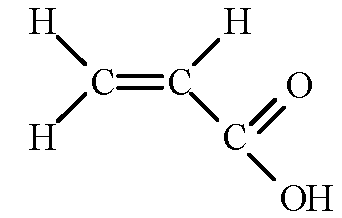 Акриловая (пропеновая) этенкарбоноваяОдноосновная, непредельнаяиз ацетилена, пропилена;из аллилового спирта;из акрилонитрилав природе акриловая кислота встречается в виде сложных эфиров с глицерином, т.е. в виде жиров и маселсодержится в ромашковом маслеЕё производные для лакокрасочных материалов.Пропитка тканей и кожи. Сырьё для получения художественных пластмасс, оргстекла и синтетических волокон, суперабсорбентов.Её производные для лакокрасочных материалов.Пропитка тканей и кожи. Сырьё для получения художественных пластмасс, оргстекла и синтетических волокон, суперабсорбентов.Непредельные кислоты (акриловая и метакриловая) вступают в реакции, характерные и для кислот и для алкенов.С6Н5 - COOH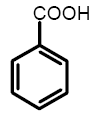 Бензойная Ароматическая окислением толуолав смолах,эфирных маслах,в ягодах брусники и клюквы.Природные консервантыПриродные красители.ЛекарстваПриродные консервантыПриродные красители.ЛекарстваОтличительной особенностью ароматических кислот явл. Склонность к декарбоксилированию.Ароматические кислоты сильнее алифатических (из-за акцепторных свойств фенильного радикала)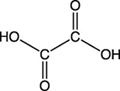 Щавелевая Двухосновная, предельнаяОкислением:алкенов, углеводовспиртов гликолей щавель,шпинат,томаты,смородина,малина,ревень,кислица (как в свободном виде, так и в виде солейK и Na)Производство красителей.Удаление ржавчиныПроизводство красителей.Удаление ржавчиныДикарбоновые кислоты характеризуются более сильными кислотными свойствами за счёт электроно-акцепторного действия второй группы - СООН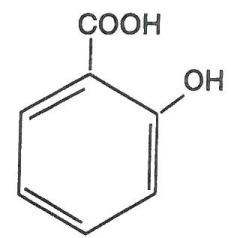 Салициловая Гидроксикислотареакция Кольбе — Шмитта:карбоксилированием фенолята натрия, углекислым газом при 150—180 °C и давлении 5 атмосферв растениях в виде производных (главным образом в виде гликозида метилового эфира),впервые была выделена из коры ивы, в небольших количествах содержится в эфирном масле, выделяемых из некоторых видов  цветов.В медицине: при лечении кожных заболеваний,для получения аспирина;В промышленности:- при консервировании пищевых продуктов;при производстве азокрасителей, душистых веществВ медицине: при лечении кожных заболеваний,для получения аспирина;В промышленности:- при консервировании пищевых продуктов;при производстве азокрасителей, душистых веществДля качественного определения салициловой кислоты используют реакцию с водным раствором CuSO4 (зеленое окрашивание) или раствором FеС13 (фиолетовое окрашивание)